PRESENTACIÓN DE CANDIDATURA AL PREMIO MARINO GUTIÉRREZ SÚAREZ “A LOS VALORES HUMANOS Y AL BIENESTAR SOCIAL”CANDIDATURA:	Nombre / Institución: Dirección Postal: Teléfono de contacto: Correo electrónico: Página web: CANDIDATURA PROPUESTA POR:	Nombre / Institución: 	Cargo: 	Dirección Postal: Teléfono de Contacto: Correo electrónico:  	Motivos por los que presenta la candidaturaDescriba de una forma breve el motivo o motivos por el que presenta la candidatura al premio tratando de adaptarse al espacio reservado.	HISTORIAL DEL CANDIDATO/aDescriba el historial del candidato/a al premio tratando de adaptarse al espacio reservadoOTROS MÉRITOSDescriba otros méritos que considere de interés del candidato/a al premio tratando de adaptarse al espacio reservadoEn Langreo,  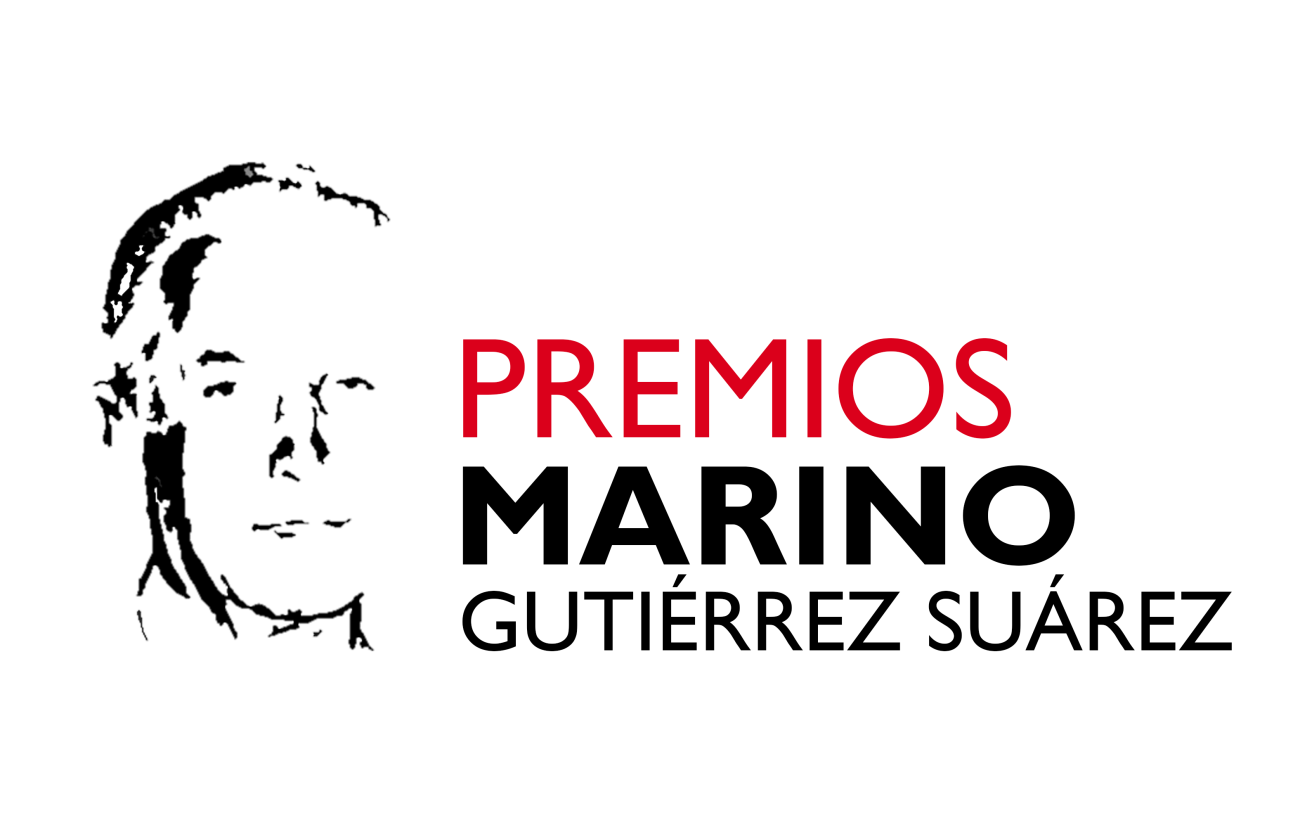 MODELO OFICIALDE PRESENTACIÓN DE CANDIDATURASPROPUESTA 2021		Este premio está destinado a distinguir a cualquier persona, entidad o colectivo, que por su actividad, profesión, dedicación, vinculación, vivencia o nacimiento favorezcan o hayan favorecido el bienestar social del Principado de Asturias ejecutando acciones humanitarias, con altruismo y desinterés.